滁州市应用技术学校厨房设备采购项目询价文件采   购   人：      滁州市应用技术学校  （盖章）        采购代理机构：滁州宸然工程管理服务有限公司（盖章）询  价 日 期:          2022  年 11月滁州市应用技术学校厨房设备采购项目
询价公告项目概况滁州市应用技术学校厨房设备采购项目的潜在供应商应在滁州市应用技术学校网站获取采购询价文件，并于2022年11月9日15时00分（北京时间）前提交询价文件。一、项目基本情况项目名称：滁州市应用技术学校厨房设备采购项目；采购方式：询价；    最高限价：8万元；供应商的报价不得高于本次询价最高限价，否则将作为无效投标处理；采购需求：滁州市应用技术学校厨房设备采购项目，详见采购清单；合同履行期限：3个日历天。二、申请人的资格要求：1、符合《中华人民共和国政府采购法》第二十二条规定；2、供应商须具有相应经验范围的生产厂家或代理经销商, 并且取得有效的营业执照、组织机构代码证、税务登记证；3、供应商存在以下不良信用记录情形之一的，不得推荐为成交候选供应商，不得确定为成交供应商：①供应商被人民法院列入失信被执行人的；②供应商或其法定代表人或拟派项目经理（项目负责人）被人民检察院列入行贿犯罪档案的；③供应商被市场监督管理部门列入经营异常名录或者严重违法企业名单的；④供应商被税务部门列入重大税收违法案件当事人的；⑤供应商被政府采购监管部门列入政府采购严重违法失信行为记录名单的；⑥在“信用中国”网站上披露仍在公示期的严重失信行为的；4.供应商所属分公司、办事处等分支机构存在第4款信誉要求①-⑥项情形之一的，接受供应商参加本项目。    三、获取询价文件时间：2022年11月4日至2022年11月9日15时00分地点：滁州市应用技术学校网方式：网上下载售价：0元四、提交响应文件截止时间、开标时间和地点本项目供应商无需到达现场，请各供应商将密封完整的响应文件快递至滁州宸然工程管理服务有限公司，快递发出时请电话联系代理公司，响应文件接收截止时间为2022年11月9日15时00分前。（快递接收地址：滁州市全椒县华泰汇景南门滁州宸然工程管理服务有限公司，联系人：邓倩倩，联系电话：18900503182）。开标截止时间为：2022年11月9日15时00分（北京时间）五、投标保证金：不要求；六、凡对本次采购提出询问，请按以下方式联系。1.采购人信息名 称：滁州市应用技术学校地址：全椒县经二路与大石潭路联系人： 宇主任联系方式：138550613962.采购代理机构信息名 称：滁州宸然工程管理服务有限公司　地　址：全椒县华泰汇景5栋106号　联系方式：189005031823.项目联系方式项目联系人：邓倩倩电　话：18900503182滁州市应用技术学校厨房设备采购项目询价文件一、采购设备清单及技术参数要求注：采购清单技术参数中标有★号技术要求条款的，需在响应文件中提供相关要求的证明材料的复印件加盖供应商公章，若未按要求提供，将按无效标处理，项目成交人需在合同签订前向采购人提供响应文件中相关证明材料的原件进行审核。若未提供，取消其成交候选人资格。 2、质量要求	   投标人提供的货物应是全新、原装、正宗合格正品，完全符合国家规定的质量标准和厂方的标准，供货时必须附产品合格证及其他相关的资料。货物完好，物品配件齐全。3、质保期：1年4、供货周期：不高于3个日历天。5、交货地点：询价人指定地点6、付款方式：设备安装完毕并验收合格后支付合同价款的100%。7、质量保证金：签订合同前中标单位按照中标价*5%的标准缴纳质量保证金到招标人指定账户，质保期限一年，质保期满无质量问题无息全额退还质保金。8、最高限价：本项目设最高限价为8万元，供应商的报价不得高于本次询价最高限价，否则将作为无效投标处理。9、答疑及澄清时间：各供应商自行勘察现场，如有疑问请以电子邮件形式在2022年11月6日9时前发至375916232@qq.com代理公司邮箱），招标人将在2022年11月6日17时后以澄清公告形式在滁州市应用技术学校“网站公告”栏目予以公告。请各位供应商注意查看有关澄清内容，如不及时查看造成后果由投标人自负。二、供应商应具备的条件1、符合《中华人民共和国政府采购法》第二十二条规定；2、供应商须具有相应经验范围的生产厂家或代理经销商, 并且取得有效的营业执照、组织机构代码证、税务登记证；3、供应商存在以下不良信用记录情形之一的，不得推荐为成交候选供应商，不得确定为成交供应商：①供应商被人民法院列入失信被执行人的；②供应商或其法定代表人或拟派项目经理（项目负责人）被人民检察院列入行贿犯罪档案的；③供应商被市场监督管理部门列入经营异常名录或者严重违法企业名单的；④供应商被税务部门列入重大税收违法案件当事人的；⑤供应商被政府采购监管部门列入政府采购严重违法失信行为记录名单的；⑥在“信用中国”网站上披露仍在公示期的严重失信行为的；4.供应商所属分公司、办事处等分支机构存在第4款信誉要求①-⑥项情形之一的，接受供应商参加本项目。三、报价及响应文件要求1、本次询价只允许有一个方案，一个报价，多方案、多报价的将不被接受；2、编制响应文件时，不得提供虚假技术参数，应按投标产品的实际名称、型号填写真实技术参数值。3、供应商的报价为一次性报价，即在投标有效期内投标综合单价固定不变，其报价均包括货物设备费、人工费、材料费（含主材及辅材）、装卸费、运输费、安装费、调试费、管理费、利润、风险费用、代理费、评委费、验收及后期服务及国家对成交单位征收的各种税费等所有一切费用，招标人不再为此项目支付任何费用，综合单价今后将不作任何调整。4、本项目为一个标包；5、询价有限期：30个日历天6、资金来源：财政资金7、响应文件采用密封递交，要经法定代表人或其授权代表签字、盖章；如为授权代表签字，请附法定代表人授权书；密封袋应加单位盖公章，在封面上标明采购人名称、项目名称、报价人名称和地址。8、报价文件的递交本项目供应商无需到达现场，请各供应商将密封完整的响应文件快递至滁州宸然工程管理服务有限公司，快递发出时请电话联系代理公司，响应文件接收截止时间为2022年11月9日15时00分前。（快递接收地址：滁州市全椒县华泰汇景南门滁州宸然工程管理服务有限公司，联系人：邓倩倩，联系电话：18900503182）。开标截止时间为：2022年11月9日15时00分（北京时间）9、全套响应文件应无涂改和行间插字，供应商造成的必须修改的错误，修改处应加盖供应商公章。10、响应文件及相关文件资料一式两份(一个正本、一个副本)密封后递交。响应文件的正本和副本均需打印、复印并分别装订成册，并应在响应文件封面的右上角清楚地注明“正本”或“副本”。正本和副本如有不一致之处，以正本为准。响应文件封面至少应标明项目名称、供应商全称（并盖章），由法定代表人（或其委托代理人）签字（或盖章）。四、采购代理费及专家评委费采购代理费报酬：1000元，专家评委费按实结算，上述两项费用由成交单位在领取中标通知书时，一次性支付给代理公司。上述费用包含在响应报价中，供应商在响应报价让利中考虑上述费用。五、响应文件  响应文件由以下内容组成：1、法定代表人证明文件和本人身份证(或法定代表人授权委托书和委托代理人身份证)；2、企业法人营业执照、组织机构代码证、税务登记证；3、详细的货物名称、规格、技术参数等【附技术参数响应表、货物的详细配置清单，格式见附件】；4、服务承诺书；5、报价函（按格式要求签字盖章）；6、分项报价清单（按格式要求签字盖章）；7、诚信投标承诺书。上述资料复印件均须加盖公章，供应商所提交材料的完整与否，直接影响供应商的评审，否则造成的一切风险均由供应商自行承担。六、成交原则采购人将依据《政府采购法》的相关规定成立询价小组，对所有供应商的响应文件进行评审。1、由询价小组根据符合采购需求、质量和服务相等且报价最低的原则确定成交供应商。报价最低的供应商有两家或两家以上相同时，将由询价小组抽签确定成交供应商。2、该项报价一经询价小组认可，即为签约的合同价。供应商可以不对本询价函做出报价，但一经做出报价，即为不可撤回。3、供应商提交的响应文件，将作为合同的组成部分。七、其他事项1、成交供应商不得在成交后将成交项目转包，否则采购人有权中止合同。2、勘察现场所发生的费用由供应商自己承担。采购人向供应商提供的有关供货现场的资料和数据，是采购人现有的能供供应商利用的资料。采购人对供应商由此而做出的推论、理解和结论概不负责。供应商因自身原因未到供货现场实地勘察的，成交后签订合同时和履约过程中，供应商不得以不完全了解现场情况为由，提出任何形式的增加合同外造价或索赔的要求。3、成交供应商确定后，采购人将于3个工作日内向成交供应商发出成交通知书。并在成交通知书发放后7日内按本询价文件及响应文件的相关内容与采购人订立书面合同。4、成交通知书须加盖采购人、采购代理机构公章后，方可发出。1、封面滁州市应用技术学校厨房设备采购项目响  应 文 件供应商：                              （盖单位章）法定代表人或委托代理人：              （签字或盖章）签 署 日 期：    2022年      月    日  2、法定代表人身份证明文件或授权委托书法定代表人身份证明供应商名称：单位性质： 地    址：成立时间：  年    月  ＿日经营期限：姓名：性别：年龄：   ＿职务：_    系（供应商名称）的法定代表人。特此证明。附：法定代表人身份证供应商：（盖单位章）                                        年    月     日授权委托书本授权委托书声明：我         （姓名）系          （供应商名称）的法定代表人，现授权委托    （单位名称）   的     （姓名） 为我公司法定代表人授权委托代理人，参加    采购人   的招标的投标活动。代理人在投标、开标、评标、合同谈判过程中所签署的一切文件和处理与之有关的一切事务，我均予以承认。代理人无转委托权，特此委托。附：委托代理人身份证                 授权代理人：            （签字或盖章）    供应商：              （盖章）         法定代表人：               （签字或盖章）             日     期：           年      月    日  3、技术参数响应表（格式）注：1、供应商应逐一说明投标产品和服务响应；供应商所投设备的技术规格、参数、质量等必须满足或优于采购要求。2、如果行数不够，请自行增加。供应商名称（盖章）：法定代表人 (签字或盖章)：    日    期：年月日货物的详细配置清单法定代表人（签字或盖章）：                                        供应商（盖章）：		年   月   日4、服务承诺书致：          （采购人）     ：本承诺声明：（投标人名称）对本询价文件的相关要求完全响应。若有幸中标将严格按照以上承诺进行服务。特此声明                                    法定代表人：          （签字或盖章）                                           供应商名称：        （签字或盖章）    日    期：5、报价函致:     （采购人）  ：我公司己经认真阅读《           项目询价文件》，决定参加询价。1、我方愿意按照询价文件规定的各项要求，向采购人提供服务，投标报价为人民币（大写）        （小写）    。2、一旦我方中标，我方将严格履行合同规定的责任和义务，保证于合同签字生效后       日内完成货物的生产并交付采购人验收。3、我方为本项目提交的响应文件一式两份，其中正本一份、副本一份。4、我方愿意提供贵单位可能另外要求的、与投标有关的文件资料，并保证我方已提供和将要提供的文件是真实的、准确的。供应商：          （盖单位章）法定代表人或其委托代理人：（签字或盖章）日期：                      通讯地址：                    联系人：电话：                  6、报价清单分项报价清单注：综合单价包括：货物设备费、人工费、材料费（含主材及辅材）、装卸费、运输费、安装费、调试费、管理费、利润、风险费用、代理费、评委费、验收及后期服务及国家对成交单位征收的各种税费等所有一切费用，采购人不再为此项目支付任何费用，综合单价今后将不作任何调整。供应商：              （公章）法定代表人或其委托代理人：  （签字或盖章）日  期：联系人：电话：                  诚信投标承诺书诚信投标承诺书本人以企业法定代表人的身份郑重承诺：一、将遵循公开、公正和诚实信用的原则自愿参加        （项目名称）的投标，所提供的一切材料都是真实、有效、合法的；二、本单位郑重声明，根据《中华人民共和国政府采购法》及《中华人民共和国政府采购法实施条例》的规定，我公司具有良好的商业信誉和健全的财务会计制度，具有履行合同所必需的设备和专业技术能力，有依法缴纳税收和社会保障资金的良好记录；参加政府采购活动前三年内，本单位在经营活动中没有重大违法记录，没有因违法经营受到刑事处罚或者责令停产停业、吊销许可证或者执照、较大数额罚款等行政处罚。三、不出借、转让资质证书，不让他人挂靠投标，不以他人名义投标或者以其他方式弄虚作假，骗取中标；四、不与其他投标人相互串通投标报价，不排挤其他投标人的公平竞争、损害招标人的合法权益；五、不与招标人、招标代理机构或其他投标人串通投标，损害国家利益、社会公共利益或者他人的合法权益；六、我公司没有下列情形： 1、被人民法院列入失信被执行人的；2、我公司及其法定代表人、拟派项目经理（项目负责人）近三年被人民检察院列入行贿犯罪档案的；3、被市场监督管理部门列入经营异常名录或者严重违法企业名单的；4、被税收部门列入重大税收违法案件当事人的；5、被政府采购监管部门列入政府采购严重违法失信行为记录名单的；6、在“信用中国”网站上披露仍在公示期的严重失信行为的；7、被滁州市县两级行业主管部门及公管部门禁止在一定期限内参加政府采购活动且在禁止期限内的；8、被滁州市县两级公管部门记入不良行为记录或者信用信息记录，且在披露期内的；9、被人力资源社会保障行政部门列入拖欠农民工工资“黑名单”的；10、参与政府采购活动前 3 年在经营活动中有重大违法记录的。七、严格遵守开标现场纪律，服从监管人员管理；八、保证中标后不转包，若有分包征得招标人同意；九、保证中标之后，按照投标文件要求提供相关后续服务；十、保证企业及所属相关人员在本次投标中无行贿等犯罪行为；十一、如在投标过程和公示期间发生投诉行为，保证按照相关规定要求进行。投诉内容符合要求，投诉材料加盖企业公章或由法定代表人授权委托人签字，并附有关身份证明复印件。不恶意投诉，对本公司提供的投诉线索的真实性负责，否则愿接受有关部门的处罚。以上内容我已仔细阅读，本公司若有违反承诺内容的行为，自愿接受取消投标或者中标资格、记入不良行为记录、投标保证金不予退还等有关处理，愿意承担法律责任，给招标人造成损失的，依法承担赔偿责任。开户银行： 基本账户：供应商（盖单位章）：  法定代表人（签字）：日期： 年 月 日序号设备名称规格、型号、配置及要求尺寸(WxDxH)数量备注1御典单炒单温灶性能特点：前围标、后背标采用精密铸造，大气稳固、独一无二，手柄 采用特殊材料转造，强度高，操作舒适，灶圆采用国标铁件 铸造，经久耐用。180w永成风机、静音节能炉头、炮台灌浆 炉头，燃烧充分，效率高。产品技术参数：额定热负荷：42kw；重量：330kg；体积:1.7m3；液化气:2800pa；天然气:2000pa              ★1、中餐燃气炒菜灶的熄火保护装置经检测熄火安全时间 ≤ 1s(提供质量监督检验部门出具的检验报告复印件加盖供应商公章)。 签订合同前提供加盖制造商公章的原件证明。★2、产品达到GB4806.9-2016的技术要求（提供中国质量认证中心出具的认证证书的复印件加盖供应商公章）。签订合同前提供加盖制造商公章的原件证明。1200*1000*8002台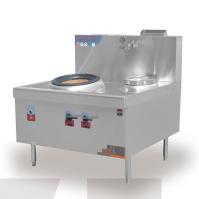 2湿法油烟净化一体机采用优质不锈钢板材制造,根据传质双膜理论以及多级微分 子化学反应，采用湿法液沫洗涤、碰撞、化学反应、吸收、 冷凝、过滤的工艺，净化烹调过程中产生的油雾、气味等有 害物质。本体不锈钢，优质不锈钢板材，本体设备采用一体 化结构，风机整体内嵌隐藏在烟罩之内，避免二次吊装。噪 音控制在60分贝以下。 自带动力，风机为高效率、低功率、 低噪声外转子专用风机，抽风量≥5000m3/h、功率1.0-1.2KW/380V/1台、转速1380转/分；不锈钢耐腐蚀循环水泵 功率0.3KW，排气口压力≥150pa、除油率达98%以上，黑烟 去除率60%，除味70%以上。高清液晶屏显示功能，实时显示 设备运行状态，中文显示，方便用户操作。当运行时显示设 备的运行时间。按清洗键，清洗图标闪烁提示。当设备处于 清洗状态时，显示30分钟倒数时间，设备自动清洗需要达到 设定时间。LED灯防水设计；具备防火功能，隐藏式开关按 钮，一键运行，一键停止，一键清洗。                   1、（提供所投油烟净化一体机需提供中国环境标志产品认证证书，提供证书复印件加盖供应商公章）。签订合同前提供加盖制造商公章的原件证明。★2、提供所投油烟净化一体机电痕化失效、  电蚀损、空气 电 弧、持续燃烧、耐电痕化指数、电极等检测合格与净化 设备技 术电气元件布局合理以降低电磁波相互干扰，必要 处应有屏蔽 措施，每个电箱有独立开关，具备开门断电功能，（提供具有CMA和CNAS标识的检测报告复印件加盖供应商公章）。签订合同前提供加盖制造商公章的原件证明。                 ★3、提供所投油烟净化一体机依据GB/T5169.16-2017电工电子产品着火危险试验测试标准，总余焰时间≤50s ,单个试样的余焰时间≤10s （提供具有CMA和CNAS标识的检测报告复印件加盖供应商公章）。签订合同前提供加盖制造商公章的原件证明。2500*1350*8001台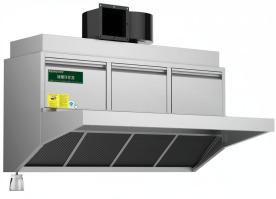 序号设备名称规格、型号、配置及要求尺寸(WxDxH)数量备注3手打锅优质铁锅，厚度1.0直径60cm12个4调料缸优质不锈钢，厚度2.0直径16cm24个5油鼓优质不锈钢，厚度2.09寸加厚6个6钢板漏勺优质不锈钢，厚度2.0直径32cm6个7十八子菜刀优质不锈钢斩切刀6个8十八子扎骨刀优质不锈钢骨刀6个9厨师工作服优质布料长袖6个10油格优质不锈钢，厚度2.0直径25cm6个11钢盆优质不锈钢，厚度2.0直径40cm12个12木柄广勺优质不锈钢，厚度2.08两6个13松木菜板优质松木材料45cm6个14磨刀石加厚6块面包间面包间面包间面包间面包间面包间15一层两盘烤箱(电热)用于面包、糕点、西饼的烘启制作。它全部选用优质不锈钢拉砂不锈钢板制作柜体。采用优质不锈钢远红外线辐射管为发热元件，使烘物受热均匀，升温更快。底火、面火控制温度可在室温~300℃范围内，根据需要任意设定，并能自动恒温。是各宾馆、酒楼、糕点厂、面包房等必备的理想设备。1200*800*16001台16节能蒸包炉整体，使用寿命更长，经久耐用不生锈。660*710*7501台17十二盆醒发箱1、箱体内外采用无磁不锈钢材料制造，经久耐用。2、宽敞玻璃视窗和内置照明系统，发酵过程一目了然。3、采用各厂优质电器元件。4、特设自动进水装置和任意调节层架1000*790*17201台18电饼铛1、全不锈钢机身、不锈钢辊轴、安全节能；2、恒温装置；720*655*7451台19十二盆饼车整体采用无磁不锈钢制作；L片厚度为1.5mm；脚管采用38*38*1.0mm不锈钢方通；配静音万向轮，带刹车。500*650*13601台20四门高身雪柜电压：220v功率：0.395kw  容量：901L 冷藏容积452L冷冻容积449L，；制冷方式：直冷 温度范围：保鲜+10℃～-5℃  冷冻0℃～-18℃。1220*710*19501台21翻门食品柜用材标准：无磁不锈钢制作，珐纹处理；1、台面：1.0mm不锈钢；2、层板：0.8mm 不锈钢；3、侧板：0.8mm不锈钢；4、柜门：0.8mm，内衬 0.8mm 不锈钢；5、加强筋：0.8mm 不锈钢加强筋；6、台脚：可调节不锈钢锥形承重脚1200*500*18001台22水池龙头材质：全铜镀铬，陶瓷阀芯材，台式安装，铸造水嘴含三角阀、软管等配件80*180*3506台23单星水槽*整体采用无磁不锈钢制作，台面厚1.0mm；配置提篮式不锈钢下水器；*立柱采用48*1.0mm圆通，配不锈钢可调子弹脚；*横撑采用32*1.0mm圆通600*600*9501台24面粉车整体采用无磁不锈钢制作；台面厚度1.0mm，下层板厚度1.0mm；脚管采用Ф48*1.0mm厚不锈钢圆管；配静音万向轮，带刹车。500*600*5301台25包边面案工作台优质无磁不锈钢制作台面采用红松50mm厚木板；立管采用50*1.0圆管,横管采用25*1?0mm的不锈钢圆管；采用50全钢可调节脚。1800*800*8001台26搅拌机1、本产品具有和面、打蛋、搅拌三功能于一体，进口合金钢齿轮，料桶容积20L；电功率：1.5KW/220V。2、机内凡接触食品的零部件，均采用优质不锈钢（或经特殊表面处理的其它材料）制造，卫生耐用且符合国家食品卫生标准。搅拌器和转速选择用户根据工作类型，按以下指示选择搅拌器和转速。蛇形搅拌器适用于和面及拌和粘性较大的食物，和面加水量为面粉重量的45%~50%；选用低速。拍形搅拌器，适用于拌和碎状、粉状、糊状食物，如馅料等，选用中速。花蕾形搅拌器：适用于拌和液体状食物，如奶油，打蛋等，选用高速。470*580*7701台27压面机*机内凡接触食品的零部件，均采用无磁不锈钢（或经特殊表面处理的其它材料）制造，卫生耐用且符合国家食品卫生标准。*可调节滚轴间隙，可快速便捷地设置面团厚度；*进出料速度可调节；*配刮板系统，可折叠工作台；*压面杆间隙：0.5*30mm"650*500*12001台28卧式和面机材质：内胆为优质不锈钢，配进口轴承，预加式注油孔操作简便，国标电机，弹簧推杆式翻斗操作方便。1、设备功率：380v/1.5kw；搅拌转速：101/优质不锈钢（r/min）；2、机内凡接触食品的零部件，均采用优质不锈钢（或经特殊表面处理的其它材料）制造，卫生耐用且符合国家食品卫生标准。850*650*8001台29调料缸优质不锈钢，厚度2.0直径16cm6个30油鼓优质不锈钢，厚度2.09寸加厚6个31蛋糕模具不沾模具8寸活底6个32铝烤盘优质加厚铝400*6006个33手动打蛋器优质不锈钢，厚度2.0小号6个34手动打蛋器优质不锈钢，厚度2.0大号6个35烤箱加厚隔热手套优质加厚布料加厚2双36一次性手套优质橡胶加厚100双37裱花袋加厚大号100个38裱花嘴与裱花袋配套10个39物斗优质不锈钢，厚度2.026cm6个40擀面杖优质木料长30cm直径2.7cm6个41擀捶优质木料大号6个42擀捶优质木料小号6个43蛋糕刀优质不锈钢12寸6个44刮刀优质不锈钢12寸6个45蛋糕转台优质不锈钢12英寸6个46不锈钢蒸笼优质不锈钢，厚度1.0直径50cm5个47不锈钢蒸笼优质不锈钢，厚度1.0直径30cm5个48铝吐司盒优质加厚铝900克10个49垃圾桶加厚环保塑料120L2个50水果刀优质不锈钢28cm6个序号品目名称规格型号及参数规格型号及参数是否响应其他情况说明序号品目名称招标要求规格型号技术参数投标货物规格型号技术参数是否响应其他情况说明1是/否2是/否序号货物名称品牌、规格型号产地生产厂家详细配置清单12…………序号设备名称规格参数及要求单位数量综合单价（元）合 价（元）品牌1总报价：元；小写： 元；（填入报价函表）总报价：元；小写： 元；（填入报价函表）总报价：元；小写： 元；（填入报价函表）总报价：元；小写： 元；（填入报价函表）总报价：元；小写： 元；（填入报价函表）总报价：元；小写： 元；（填入报价函表）总报价：元；小写： 元；（填入报价函表）总报价：元；小写： 元；（填入报价函表）